Name of Journal: World Journal of Clinical CasesManuscript NO: 61578Manuscript Type: CASE REPORTCholangiojejunostomy for multiple biliary ducts in living donor liver transplantation: A case reportXiao F et al. Cholangiojejunostomy for multiple biliary ductsFei Xiao, Li-Ying Sun, Lin Wei, Zhi-Gui Zeng, Wei Qu, Ying Liu, Hai-Ming Zhang, Zhi-Jun ZhuFei Xiao, Liver Transplantation Center, National Clinical Research Center for Digestive Diseases, Beijing Friendship Hospital, Capital Medical University, Beijing 100050, ChinaFei Xiao, Department of Organ Transplantation, Liao Cheng People's Hospital, Liaocheng 252000, Shandong Province, ChinaLi-Ying Sun, Zhi-Jun Zhu, Clinical Center for Pediatric Liver Transplantation, Capital Medical University, Beijing 100050, ChinaLi-Ying Sun, Zhi-Jun Zhu, Beijing Key Laboratory of Tolerance Induction and Organ Protection in Transplantation, Capital Medical University, Beijing 100050, ChinaLi-Ying Sun, Department of Intensive Care Unit, Beijing Friendship Hospital, Capital Medical University, Beijing 100050, ChinaLin Wei, Zhi-Gui Zeng, Wei Qu, Ying Liu, Hai-Ming Zhang, Zhi-Jun Zhu, Liver Transplantation Center, National Clinical Research Center for Digestive Diseases, Capital Medical University, Beijing 100050, ChinaAuthor contributions: Zhu ZJ, Sun LY, and Wei L contributed to study design; Zeng ZG, Qu W, and Liu Y contributed to data collection; Xiao F and Zhang HM contributed to data analysis and writing.Supported by Capital's Funds for Health Improvement and Research, No. 2020-1-2024.Corresponding author: Zhi-Jun Zhu, MD, PhD, Chief Doctor, Surgeon, Liver Transplantation Center, National Clinical Research Center for Digestive Diseases, Capital Medical University, No. 95 Yongan Road, Xicheng District, Beijing 100050, China. zhu-zhijun@outlook.comReceived: December 12, 2020Revised: December 26, 2020Accepted: January 27, 2021Published online: April 16, 2021AbstractBACKGROUNDLaparoscopic living donor hepatectomy (LLDH) has been successfully carried out in several transplant centers. Biliary reconstruction is key in living donor liver transplantation (LDLT). Reliable biliary reconstruction can effectively prevent postoperative biliary stricture and leakage. Although preoperative magnetic resonance cholangiopancreatography and intraoperative indocyanine green cholangiography have been shown to be helpful in determining optimal division points, biliary variability and limitations associated with LLDH, multiple biliary tracts are often encountered during surgery, which inhibits biliary reconstruction. A reliable cholangiojejunostomy for multiple biliary ducts has been utilized in LDLT. This procedure provides a reference for multiple biliary reconstructions after LLDH.CASE SUMMARYA 2-year-old girl diagnosed with ornithine transcarbamylase deficiency required liver transplantation. Due to the scarcity of deceased donors, she was put on the waiting list for LDLT. Her father was a suitable donor; however, after a rigorous evaluation, preoperative magnetic resonance cholangiopancreatography examination of the donor indicated the possibility of multivessel variation in the biliary tract. Therefore, a laparoscopic left lateral section was performed on the donor, which met the estimated graft-to-recipient weight ratio. Under intraoperative indocyanine green cholangiography, 4 biliary tracts were confirmed in the graft. It was difficult to reform the intrahepatic bile ducts due to their openings of more than 5 mm. A reliable cholangiojejunostomy was, therefore, utilized: Suture of the jejunum to the adjacent liver was performed around the bile duct openings with 6/0 absorbable sutures. At the last follow-up (1 year after surgery), the patient was complication-free.CONCLUSIONIntrahepatic cholangiojejunostomy is reliable for multiple biliary ducts after LLDH in LDLT.Key Words: Cholangiojejunostomy; Living donor liver transplantation; Laparoscopic left lateral section; Multiple biliary ducts; Treatment; Case report©The Author(s) 2021. Published by Baishideng Publishing Group Inc. All rights reserved. Citation: Xiao F, Sun LY, Wei L, Zeng ZG, Qu W, Liu Y, Zhang HM, Zhu ZJ. Cholangiojejunostomy for multiple biliary ducts in living donor liver transplantation: A case report. World J Clin Cases 2021; 9(11): 2649-2654  URL: https://www.wjgnet.com/2307-8960/full/v9/i11/2649.htm  DOI: https://dx.doi.org/10.12998/wjcc.v9.i11.2649Core Tip: A patient diagnosed with ornithine transcarbamylase deficiency required liver transplant surgery. After developing a binding surgical plan, we decided to perform a living-donor liver transplantation, using a laparoscopic donor liver resection. However, multiple biliary tracts were observed. We used “Plug-in” anastomosis for cholangio-jejunostomy and received satisfactory results.INTRODUCTIONBiliary anastomosis is key in living donor liver transplantation (LDLT), with biliary complications varying from 5% to 40%. Biliary leaks and strictures are common complications. According to research, biliary complication rates of up to 53.7%, with anastomotic strictures occupying 41.5% of the complications[1,2] were reported. Depending on laparoscopic surgical skills of resident surgeons, laparoscopic living donor hepatectomy (LLDH) has been performed in some transplant centers[3]. Due to biliary anatomic variations and laparoscopic surgical limitations[4], multiple hepatic duct orifices are often seen during surgery. A technical problem of bile duct reconstruction during LDLT, is caused by multiple biliary ducts that receive a poor blood supply from both donor and recipient[5]. The impact of various graft biliary orifices on biliary complications in the recipient have not been established[6]. The results of those receiving grafts with a single or paired bile ducts were compared in recent research. It was observed that living donor grafts with 2 biliary ducts are safe and have no negative influence on biliary complication rates after 1-year of follow-up[7]. At another center, multiple anastomoses were performed during surgery. At a median follow-up of 36 mo, the biliary complication rate was 16.9%, greater than that with one biliary duct[8]. This study describes cholangiojejunostomy for multiple biliary ducts during LDLT.CASE PRESENTATIONChief complaintsA 2-year-old girl was admitted to our center with complaints of hyperammonemia and lethargy for 4 mo.History of present illnessFor four months, the patient had experienced lethargy and intermittent abdominal pain. After seeing doctors in local hospitals, she was diagnosed with hyper-ammonemia. However, the disease could not be cured at local hospitals, therefore, she gradually developed liver failure.History of past illnessThe patient had no significant medical history and chronic diseases were denied.Personal and family historyNo significant personal and family medical history.Physical examinationAccording to her physical examination, confusion, disorientation, and amnesia were noted. Muscular rigidity, nystagmus, overt hepatic encephalopathy and Grade III hepatic disease were also observed.Laboratory examinationsGenetic testing revealed ornithine transcarbamylase deficiency (OTCD). Laboratory examinations upon admission revealed blood NH3 level of 153 µmol/L, alanine aminotransferase (83 U/L), albumin (24.9 g/L), total bilirubin (4.8 µmol/L), direct bilirubin (0.5 µmol/L) and creatinine (4.3 µmol/L). Her prothrombin time was 19.50 s compared to the normalized ratio of 1.52.Imaging examinationsAbdominal ultrasonography and computed tomography were unremarkable. Magnetic resonance cholangiopancreatography (MRCP) examination of the donor indicated the possibility of multivessel variation in the biliary tract (Figure 1).FINAL DIAGNOSISBased on the above findings, OTCD was diagnosed. TREATMENTOTCD is a metabolic disease, protein diet restriction and medications that stimulate the removal of nitrogen from the body may prevent progression of the disease. Unfortunately, these measures cannot prevent the emergence of hyperammonemia and metabolic encephalopathy; thus, liver transplantation is indicated. Due to the scarcity of deceased donors, we proposed a laparoscopic left lateral sectionectomy in donors for liver transplantation among children. The liver graft includes the left lateral section (segments 2 and 3 based on Couinaud’s classification), left branch of the hepatic artery and left portal branch, left bile duct, and left hepatic vein. Preoperative MRCP evaluation of donor biliary anatomy indicated bile duct variations (Figure 1). Intraoperative indocyanine green near-infrared fluorescence cholangiography was routinely performed (Figure 2A), and 4 biliary tracts were confirmed in the graft (Figure 2B), which inhibited bile duct reconstruction. The intrahepatic bile ducts cannot be joined because the gap between the two openings was too large. Suture of the jejunum to the nearby liver was performed around the bile duct opening with 6/0 absorbable sutures (Figure 2C). Surgical procedures were successfully completed after 6 h.OUTCOME AND FOLLOW-UPTen days after surgery, the levels of serum total bilirubin, direct bilirubin, and alkaline phosphatase were close to normal. The absence of bile leakage within 1 wk necessitated the removal of the abdominal drainage tube and antibiotic prophylaxis (Sulbactam and Cefoperazone) was used 8 d after surgery. One year after surgery, there was no anastomotic stricture or cholangitis.DISCUSSIONCherqui et al[9] indicated the feasibility of laparoscopic left lateral sectionectomy in pediatric LDLT. The laparoscopic approach can be used as  normal practice for harvesting left lateral lobe liver grafts[10]. A meta-analysis revealed that LLDH is a secure and efficient option for LDLT, which enhances the donors’ perioperative results compared with open living donor hepatectomy[11]. However, this technique is hampered by bile duct complications, especially in LLDH. Multiple factors lead to bile duct complications. One of the most important reasons is that LLDH can cause multiple bile ducts, which are a problem for the cholangiojejunostomy. Common biliary complications include stricture, leakage, obstruction, and stone formation. Deka et al[12] revealed that the length of the left hepatic duct varied from 1.2 mm to 30.36 mm with a median value of 6.83 mm, which shows that the length of the left hepatic duct in half of the patients varied from 1.2 mm to 6.83 mm. Moreover, preoperative MRCP and direct intraoperative vision decides the division of the bile duct. However, it is not sufficient to determine the optimal cut-off point by these procedures as it is difficult to identify the left hepatic duct by direct vision and real-time positioning is impossible by preoperative MRCP. Hence, the surgeon may inadvertently cut too much to the left, to ensure that there is sufficient safety distance on the donor side, and sacrifice part of the length of the bile duct using Hemlok to cut the bile duct, leading to multiple orifices in the graft side.Four bile ducts were found during surgery, thereby, making the duct-to-duct bile duct reconstruction impossible. Therefore, hepaticojejunostomy was considered. However, it is difficult to reconstruct the biliary tract with multiple orifice anastomoses, and the incidence of biliary stenosis and bile leakage are higher than normal[13]. The pelvic anastomosis of multiple bile ducts adjacent to the hepatic duct stump, can effectively solve the problem of postoperative anastomotic stenosis. However, complications such as bile leakage are higher. Adjacent bile ducts subjected to plastic surgery have changed the physiological direction of the bile duct. The portal vein is compressed by biliary dilatation within the confines of the Glisson sheath, which leads to portal hypertension and persistent cholestasis, and increases the risk of cholangitis and septic events in the postoperative period. We used a “Plug-in” technique for bile duct anastomosis. Suture of the jejunum to the nearby liver was performed around the bile duct openings with intermittent 6/0 absorbable sutures. The jejunum was anastomosed with the liver tissue around the bile duct, and multiple bile duct openings were embedded in the jejunum. During the procedure, the anterior wall of the jejunum should be sutured as close as possible to the liver tissue above the anterior wall of the bile duct, in order to improve the migration of the jejunal mucosa through the liver section to the bile duct. To ensure suturing of the anastomosis, it is necessary to determine the position of each needle, especially during posterior wall anastomosis, to prevent the suture needle from penetrating the portal vein. Intermittent suture of the front wall of the anastomosis requires the inversion of the intestinal mucosa into the anastomosis, which is one of the important measures for preventing biliary leakage. Another key operation in the anastomosis is that the stitch length of the anastomotic suture and the tension of the knot is uniform. The needle can be inserted deeper when suturing, and the knot should not be too tight to prevent splitting the liver tissue. During the anastomosis, suture, traction and ligation should be gentle to avoid tearing the jejunum.CONCLUSIONLaparoscopic living donor hepatectomy can be used in living donor liver transplantation but can lead to an increase in the number of bile ducts. The “Plug-in” cholangiojejunostomy for multiple biliary ducts is a reliable anastomosis technique.REFERENCES1 Abu-Gazala S, Olthoff KM, Goldberg DS, Shaked A, Abt PL. En Bloc Hilar Dissection of the Right Hepatic Artery in Continuity with the Bile Duct: a Technique to Reduce Biliary Complications After Adult Living-Donor Liver Transplantation. J Gastrointest Surg 2016; 20: 765-771 [PMID: 26676929 DOI: 10.1007/s11605-015-3047-1]2 Rhu J, Kim JM, Choi GS, David Kwon CH, Joh JW. Impact of Extra-anatomical Hepatic Artery Reconstruction During Living Donor Liver Transplantation on Biliary Complications and Graft and Patient Survival. Transplantation 2019; 103: 1893-1902 [PMID: 30747851 DOI: 10.1097/TP.0000000000002601]3 Li H, Wei Y, Li B. Total laparoscopic living donor right hemihepatectomy: first case in China mainland and literature review. Surg Endosc 2016; 30: 4622-4623 [PMID: 26895910 DOI: 10.1007/s00464-016-4750-z]4 Wybourn CA, Kitsis RM, Baker TA, Degner B, Sarker S, Luchette FA. Laparoscopic cholecystectomy for biliary dyskinesia: Which patients have long term benefit? Surgery 2013; 154: 761-7; discussion 767-8 [PMID: 24074413 DOI: 10.1016/j.surg.2013.04.044]5 Chok KS, Lo CM. Biliary complications in right lobe living donor liver transplantation. Hepatol Int 2016; 10: 553-558 [PMID: 26932842 DOI: 10.1007/s12072-016-9710-0]6 Nakamura T, Iida T, Ushigome H, Osaka M, Masuda K, Matsuyama T, Harada S, Nobori S, Yoshimura N. Risk Factors and Management for Biliary Complications Following Adult Living-Donor Liver Transplantation. Ann Transplant 2017; 22: 671-676 [PMID: 29114099 DOI: 10.12659/aot.905485]7 Kollmann D, Goldaracena N, Sapisochin G, Linares I, Selzner N, Hansen BE, Bhat M, Cattral MS, Greig PD, Lilly L, McGilvray ID, Ghanekar A, Grant DR, Selzner M. Living Donor Liver Transplantation Using Selected Grafts With 2 Bile Ducts Compared With 1 Bile Duct Does Not Impact Patient Outcome. Liver Transpl 2018; 24: 1512-1522 [PMID: 30264930 DOI: 10.1002/lt.25197]8 Bhangui P, Saha S. The high-end range of biliary reconstruction in living donor liver transplant. Curr Opin Organ Transplant 2019; 24: 623-630 [PMID: 31397730 DOI: 10.1097/MOT.0000000000000693]9 Cherqui D, Soubrane O, Husson E, Barshasz E, Vignaux O, Ghimouz M, Branchereau S, Chardot C, Gauthier F, Fagniez PL, Houssin D. Laparoscopic living donor hepatectomy for liver transplantation in children. Lancet 2002; 359: 392-396 [PMID: 11844509 DOI: 10.1016/S0140-6736(02)07598-0]10 Kim KH, Jung DH, Park KM, Lee YJ, Kim DY, Kim KM, Lee SG. Comparison of open and laparoscopic live donor left lateral sectionectomy. Br J Surg 2011; 98: 1302-1308 [PMID: 21717424 DOI: 10.1002/bjs.7601]11 Xu J, Hu C, Cao HL, Zhang ML, Ye S, Zheng SS, Wang WL. Meta-Analysis of Laparoscopic vs Open Hepatectomy for Live Liver Donors. PLoS One 2016; 11: e0165319 [PMID: 27788201 DOI: 10.1371/journal.pone.0165319]12 Deka P, Islam M, Jindal D, Kumar N, Arora A, Negi SS. Analysis of biliary anatomy according to different classification systems. Indian J Gastroenterol 2014; 33: 23-30 [PMID: 24006122 DOI: 10.1007/s12664-013-0371-9]13 Jarnagin WR, Fong Y, DeMatteo RP, Gonen M, Burke EC, Bodniewicz BS J, Youssef BA M, Klimstra D, Blumgart LH. Staging, resectability, and outcome in 225 patients with hilar cholangiocarcinoma. Ann Surg 2001; 234: 507-517; discussion 517-519 [PMID: 11573044 DOI: 10.1097/00000658-200110000-00010]FootnotesInformed consent statement: The patient provided informed verbal consent prior to study enrollment.Conflict-of-interest statement: There are no conflicts of interest in relation to this report.CARE Checklist (2016) statement: The authors have read the CARE Checklist (2016), and the manuscript was prepared and revised according to the CARE Checklist (2016).Open-Access: This article is an open-access article that was selected by an in-house editor and fully peer-reviewed by external reviewers. It is distributed in accordance with the Creative Commons Attribution NonCommercial (CC BY-NC 4.0) license, which permits others to distribute, remix, adapt, build upon this work non-commercially, and license their derivative works on different terms, provided the original work is properly cited and the use is non-commercial. See: http://creativecommons.org/Licenses/by-nc/4.0/Manuscript source: Unsolicited manuscriptPeer-review started: December 12, 2020First decision: December 24, 2020Article in press: January 27, 2021Specialty type: Medicine, research and experimentalCountry/Territory of origin: ChinaPeer-review report’s scientific quality classificationGrade A (Excellent): 0Grade B (Very good): 0Grade C (Good): C, CGrade D (Fair): 0Grade E (Poor): 0P-Reviewer: Qiao Z, Sintusek P S-Editor: Zhang L L-Editor: Webster JR P-Editor: Wang LLFigure Legends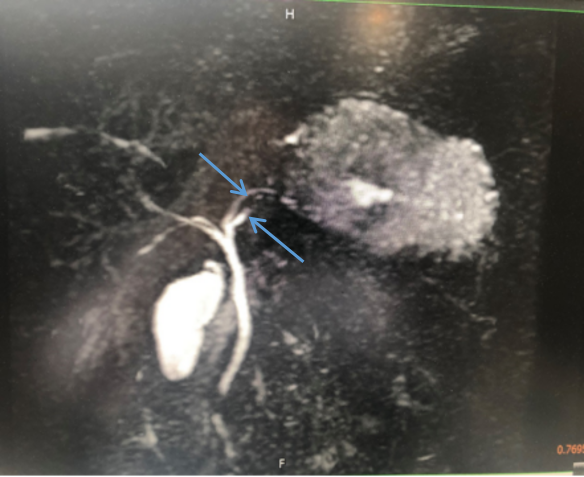 Figure 1 Preoperative magnetic resonance cholangiopancreatography evaluation of donor biliary anatomy indicated bile duct variations.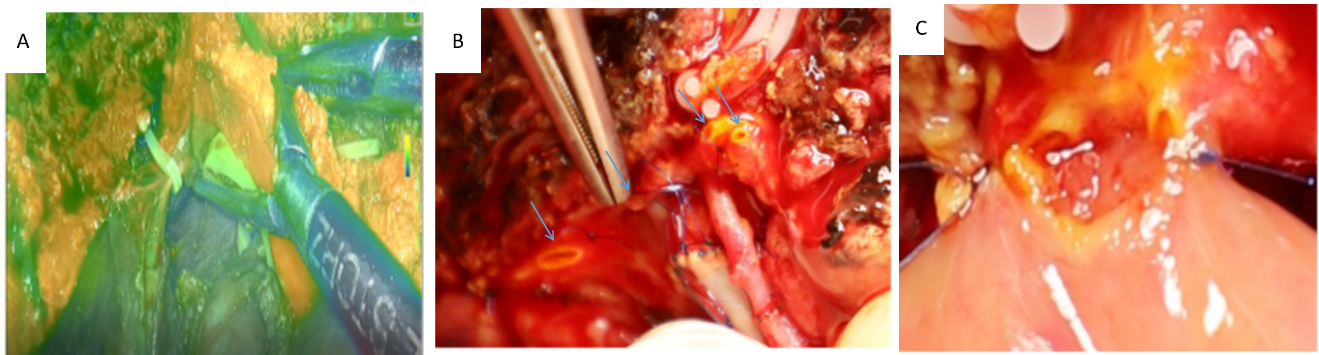 Figure 2 Fluorescence cholangiography. A: Intraoperative indocyanine green near-infrared fluorescence cholangiography was routinely performed; B: 4 biliary tracts were confirmed in the graft which inhibited bile duct reconstruction; C: The intrahepatic bile ducts cannot be joined as the gap between the two openings was too large. Suture of the jejunum to the nearby liver was performed around the bile duct opening with 6/0 absorbable sutures.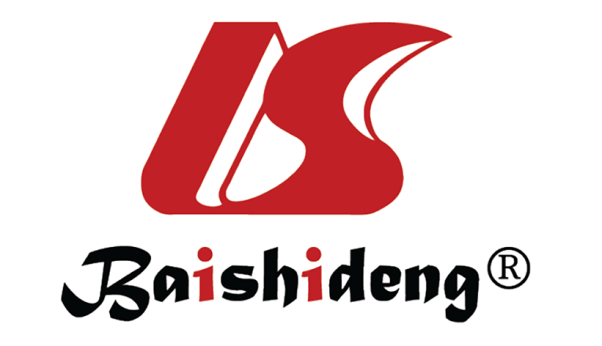 Published by Baishideng Publishing Group Inc7041 Koll Center Parkway, Suite 160, Pleasanton, CA 94566, USATelephone: +1-925-3991568E-mail: bpgoffice@wjgnet.comHelp Desk: https://www.f6publishing.com/helpdeskhttps://www.wjgnet.com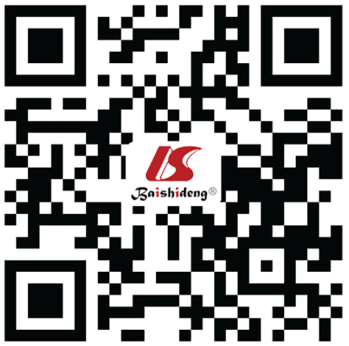 © 2021 Baishideng Publishing Group Inc. All rights reserved.